ANKETA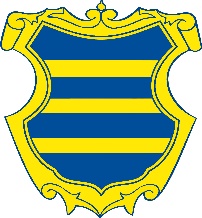 ZAHRADNÍ                  Do každé domácnostiKOMPOSTÉR ZDARMA Město Luže buduje a podporuje kvalitní fungování systému nakládání s komunálním odpadem ve městě, který zaručuje ekonomickou i ekologickou únosnost likvidace tohoto odpadu.Protože biologicky rozložitelný odpad tvoří významný podíl (až 60 %) z celkového množství komunálního odpadu, rozhodli jsme se podpořit také systém domácího kompostování.Město Luže má zájem poskytnout každému zájemci zcela ZDARMA kvalitní domácí kompostér, který bude pořízen za přispění finančních prostředků z fondů Evropské unie. K uvedenému projektu potřebujeme zjistit Váš zájem o tyto kompostéry.Kompostér: Ideální pomocník při kompostování, zejména odpadu z údržby zeleně. V kompostéru můžete již během jediné sezóny získat kvalitní kompost. Bioodpad v něm nepáchne a vzhled kompostéru zapadá do celkového vzhledu zahrady.Suroviny vhodné do kompostu: posekaná tráva, seno, listí, zbytky rostlin, zemina z květin, piliny, hobliny, kůra stromů, rozdrcené dřevo, popel ze dřeva, sláma a jiné sklizené zbytky, kuchyňský odpad (slupky z ovoce a zeleniny, kávová sedlina, skořápky, zbytky jídel), trus a podestýlka drobných zvířat (kromě psů a koček), exkrementy hospodářských zvířat (omezené množství). 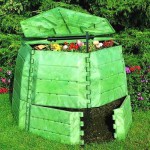 pNení limitován počet kompostérů na 1 obyvatele, tzn. že občan si může objednat i více kompostérů. (ilustrační foto) ……………………………………………………………………VYJÁDŘENÍ ZÁJMU MAJITELE DOMU POUŽÍVAT KOMPOSTÉR NA LIKVIDACI BIOLOGICKÉHO ODPADU Pro domácí kompostování mám zájem o bezplatné přidělení plastového kompostéru (předpoklad dodání podzim 2020).Jméno a příjmení: 		Ulice, čp.:			Kontakt (email, mobil): 	Dne: 				Mám zájem o domácí kompostér velikosti: Objem		počet kompostérů	průměr základny	výška		vhodný pro plochu  1000 litrů	_______________	136 cm		107 cm	do 1000 m2 1400 litrů 	_______________	142 cm		113 cm	do 1500 m2 2000 litrů 	_______________	178 cm		130 cm	do 2000 m2Prosíme Vás o předání vyplněného anketního lístku nejpozději do 31. 1. 2020 na Městský úřad Luže.